Stage SightIndividual Members Application Form.	YOUR  DETAILS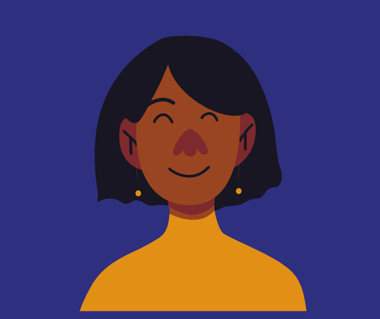 What can Stage Sight do for you? 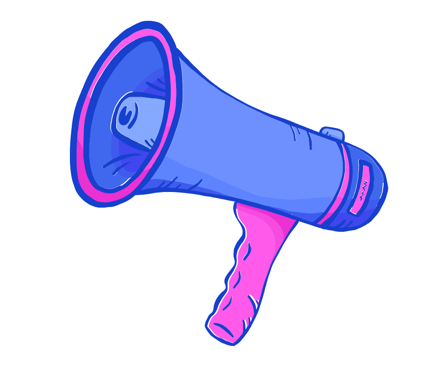 Stage Sight wants to put members voices at the centre of its work. We respond to your needs.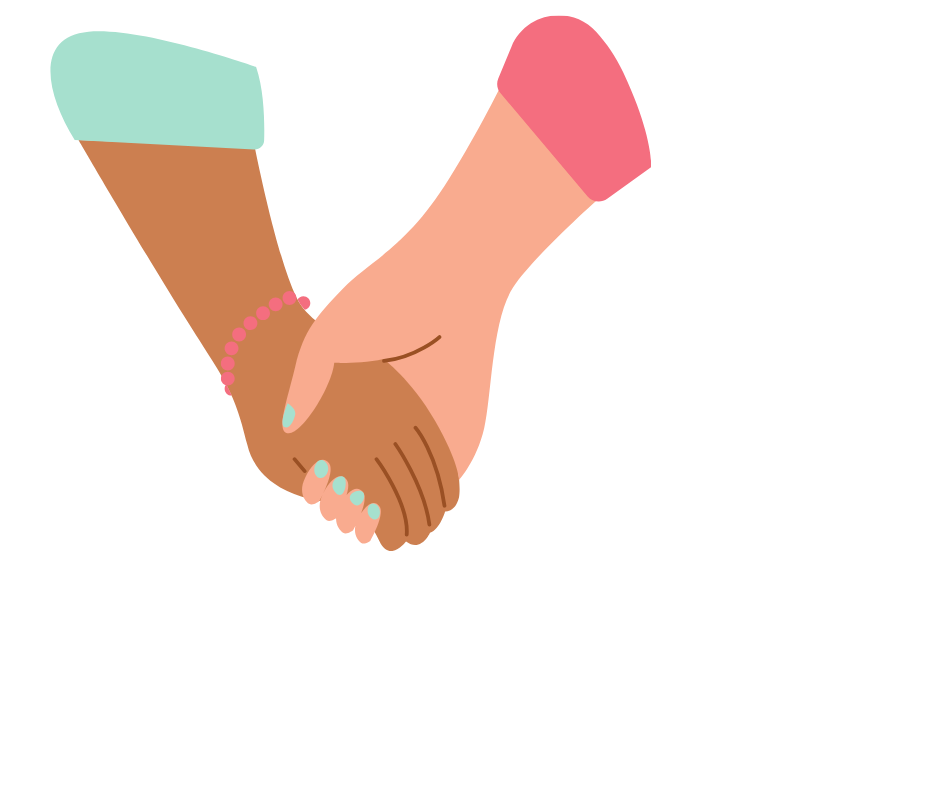 Is there anything else that Stage Sight could support you with, or any other ideas that you would like us to offer?What can you do for Stage Sight?Stage Sight is a non-funded organisation, meaning its members and committee work on a free, voluntary basis. If fees are offered for external events then these are paid to those who represented Stage Sight at said events.Areas of Interest: Stage Sights 3 strands of work.
We ask all new members to commit to actively working to increase diversity in off stage roles. The three areas we focus on are Recruitment, Reaching Out and New Pathways. 
Please let us know which area(s) you are interested in with, and in what ways. This information will be included in your profile on the Stage Sight website. 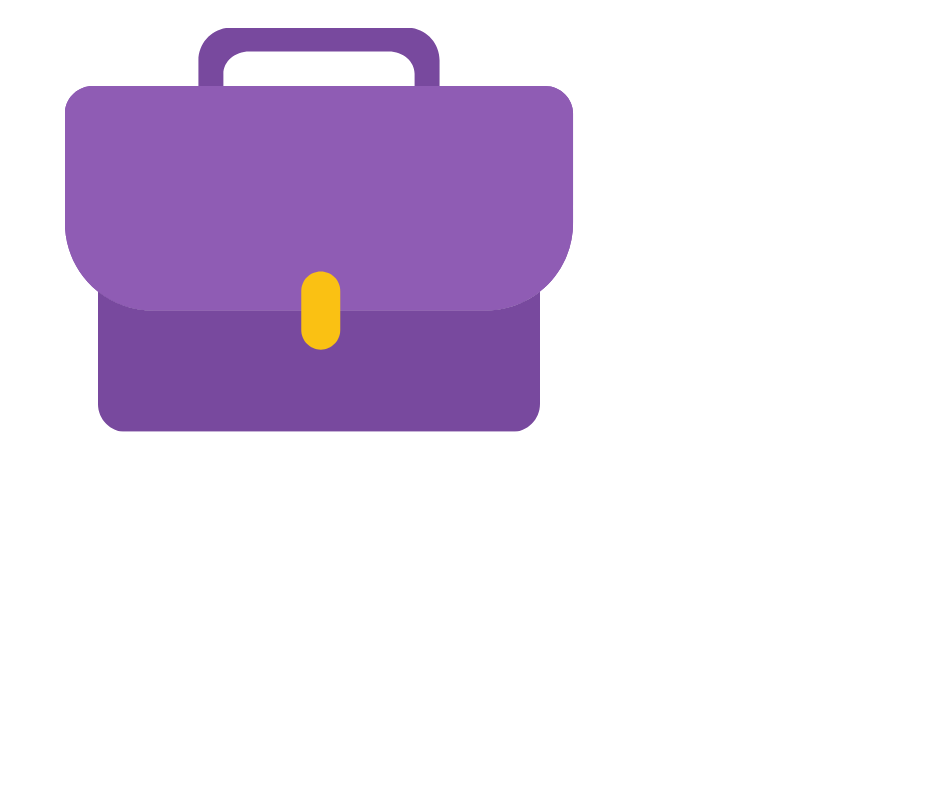 Recruitment: Changing recruitment practices to become more open and inclusive.Reaching Out: Raising awareness of and improving the visibility of off stage roles to the public 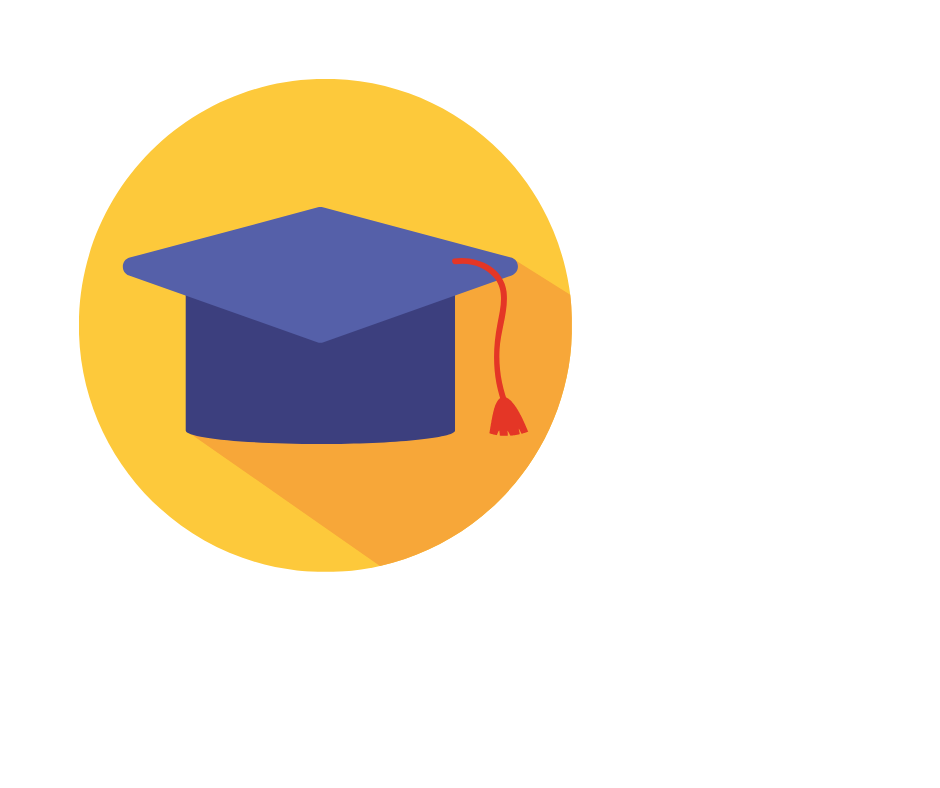 New Pathways: Developing new learning and training experiences Your Stage Sight Profile.Individuals who are part of the Stage Sight will be featured on our website. This information will all be included on your profile. Please give a brief description of your work and why you have joined Stage Sight. And a website address if you have one.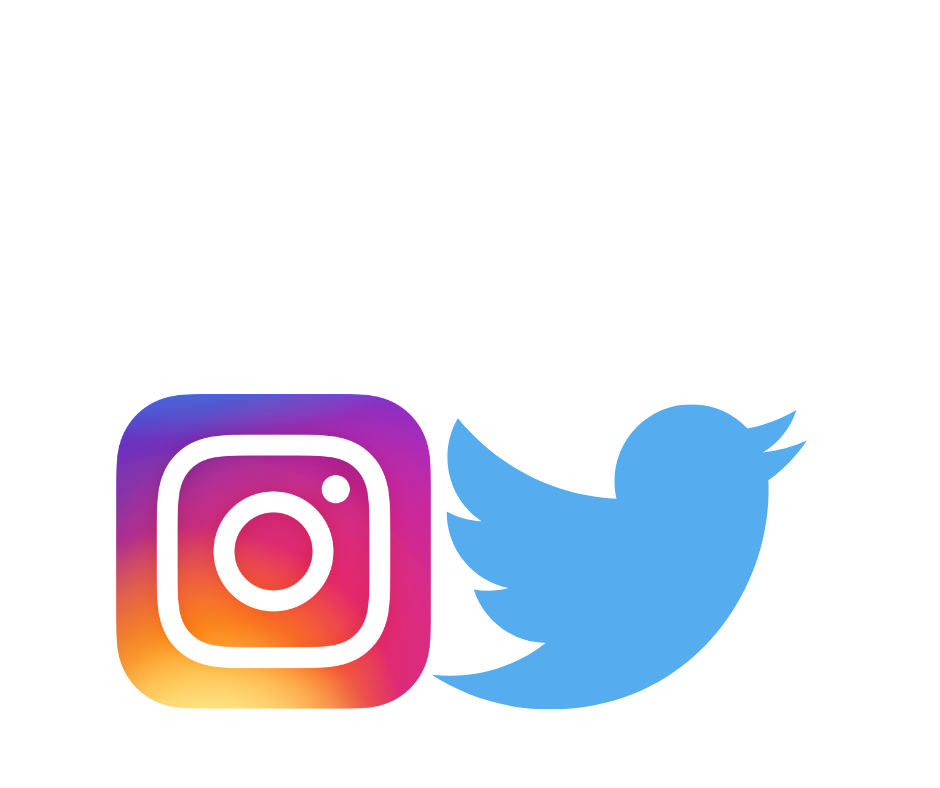 If you wish for Stage Sight to engage with you on Instagram and Twitter please include your @s or tags.Thank you for completing this application form. 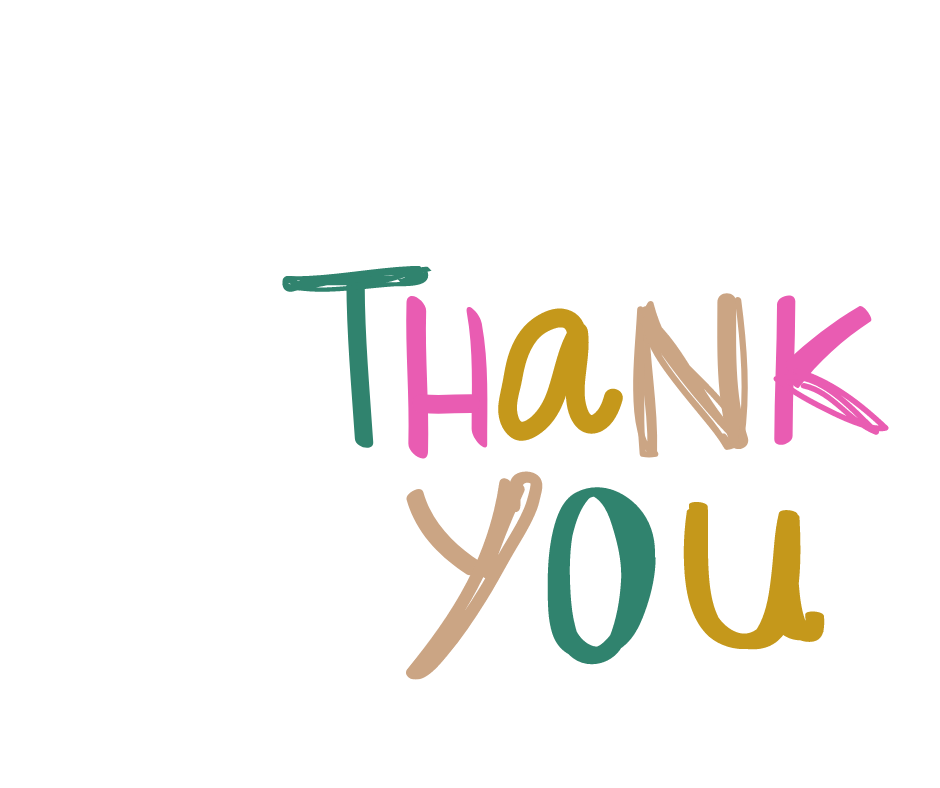 Please return this to admin@stagesight.org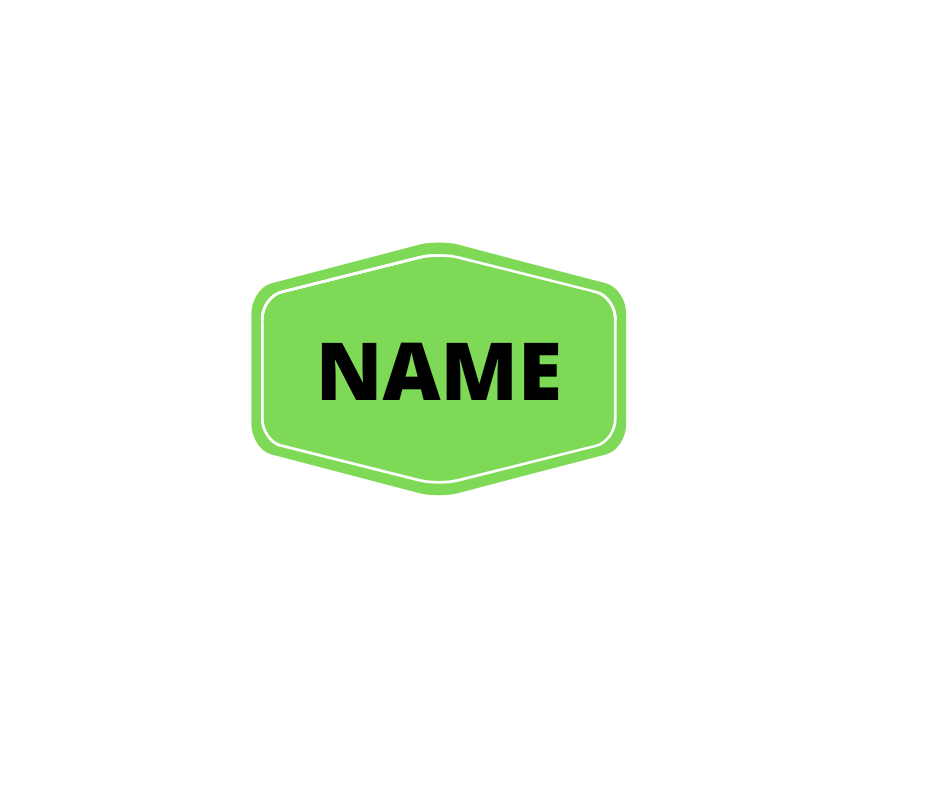 Name?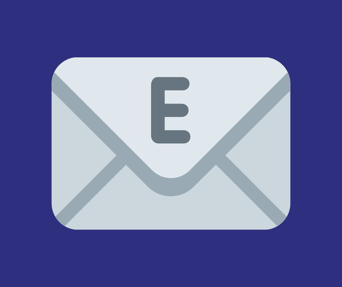 Email address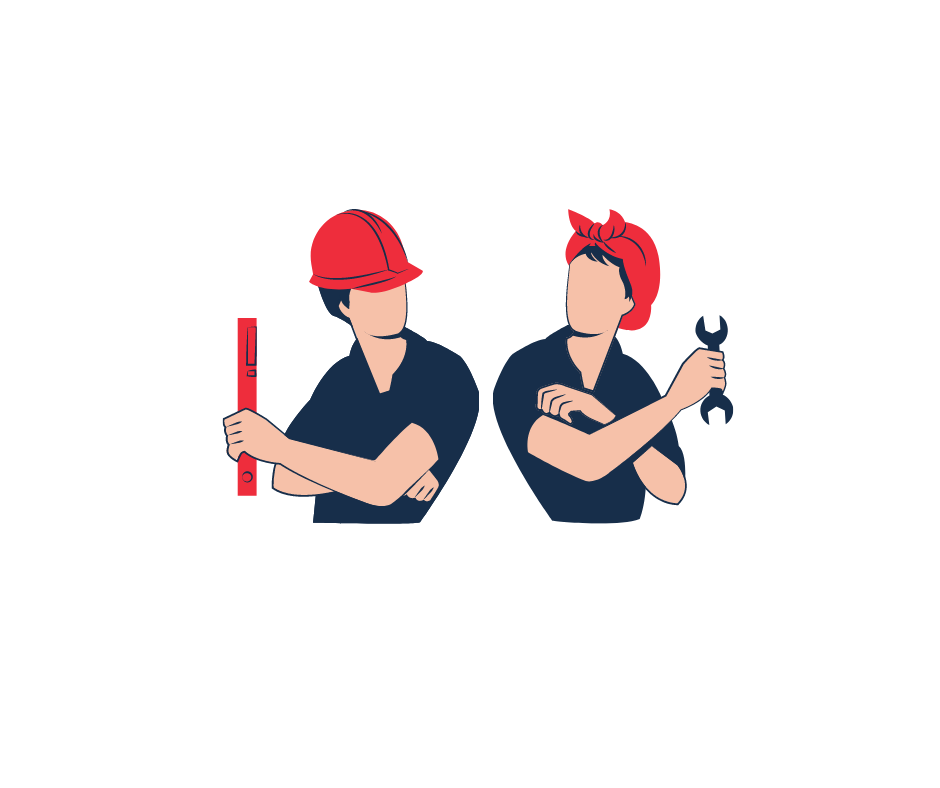 What is your job title?Would you be interested in these opportunities? Would you be interested in these opportunities? 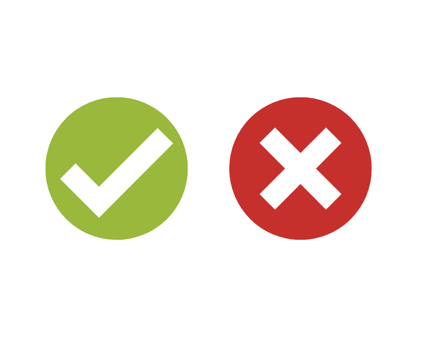 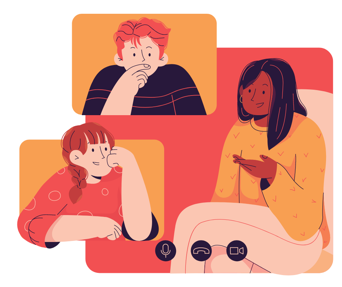 Drop in sessions once a month with no set topic.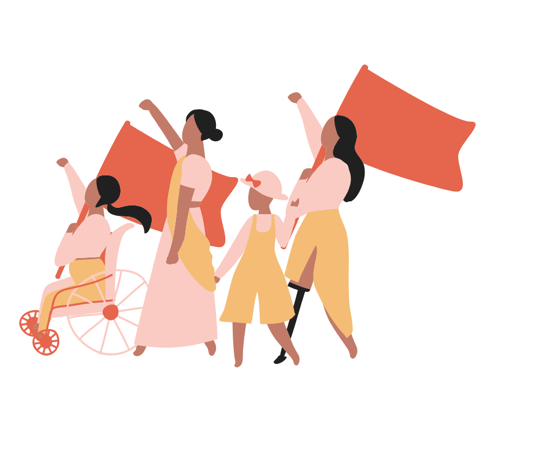 Be involved in a Stage Sight Steering Group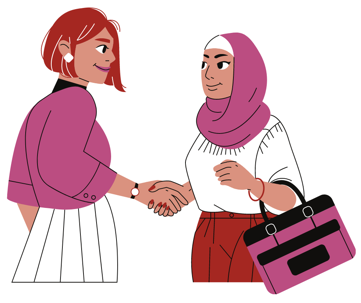 Attend events with other individual members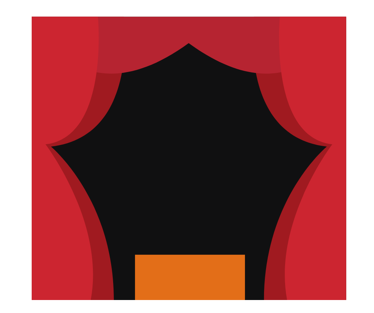 Attend events with organisational members 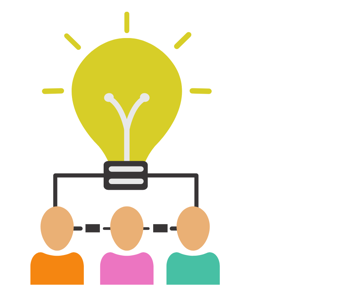 Forums focused on a topic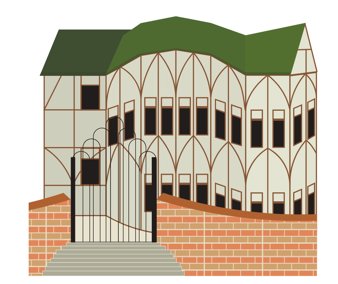 One-off conversation with a Stage Sight Organisation 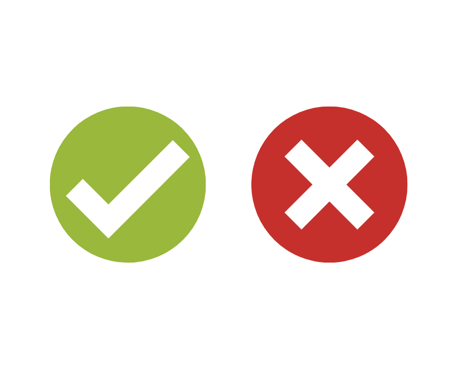 None of the aboveOther:Other:Other:Which organisational staff member would it be most helpful for you to have a single conversation with? Which organisational staff member would it be most helpful for you to have a single conversation with? 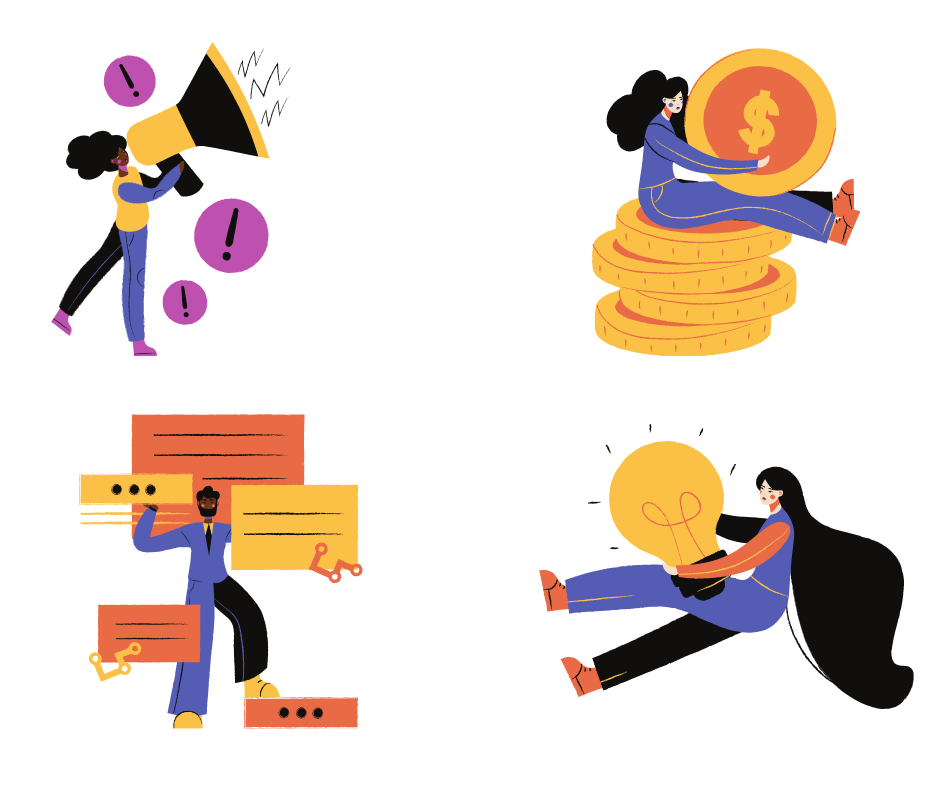 Artistic DirectorExecutive DirectorProducerTechnical Director/ Production Manager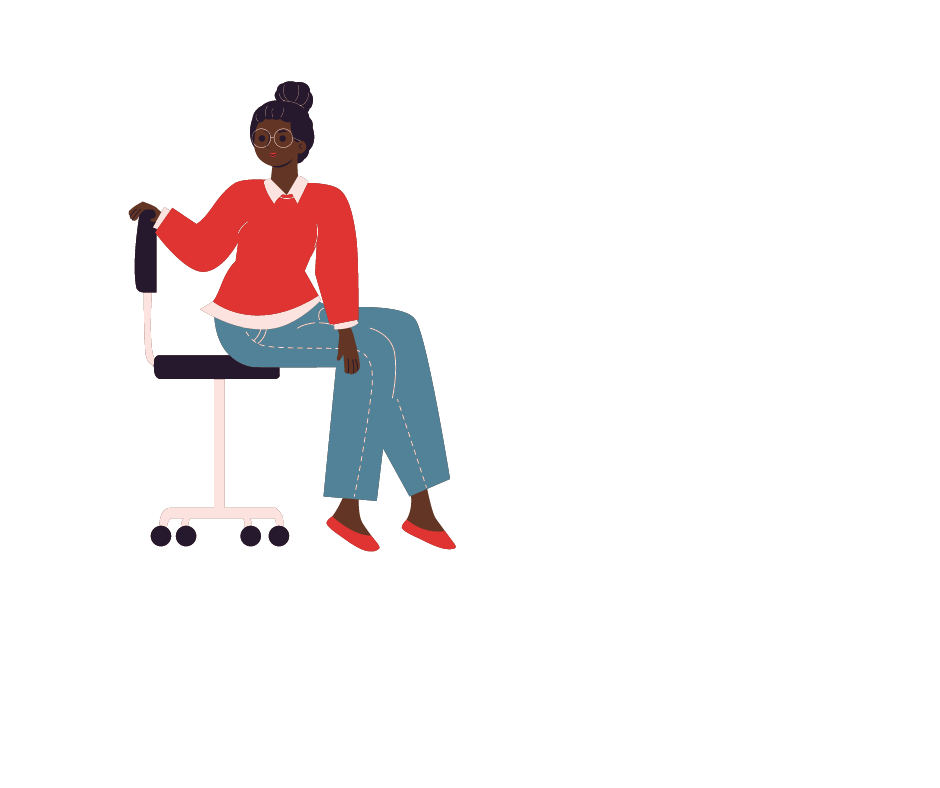 Chair/ Trustee.Other:Other:Other:Which type of organisation would you like to speak with?Which type of organisation would you like to speak with?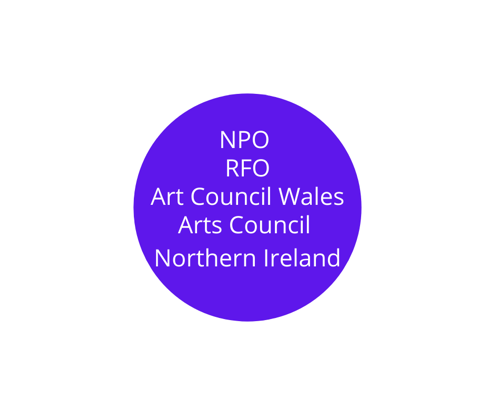 Regularly Funded Organisation 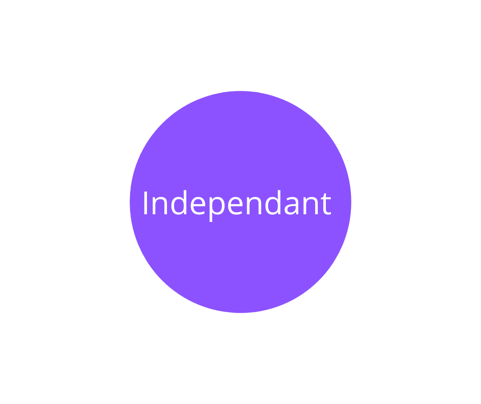 Independent organisation (non-regularly funded)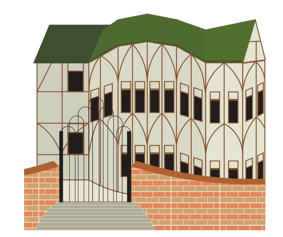 Venue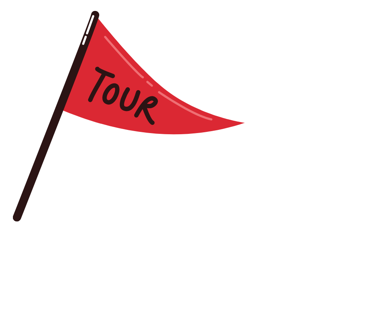 Touring organisation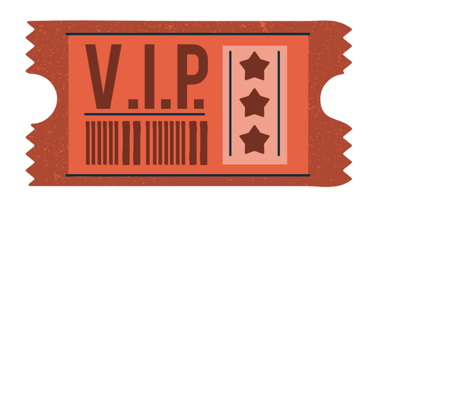 Commercial organisation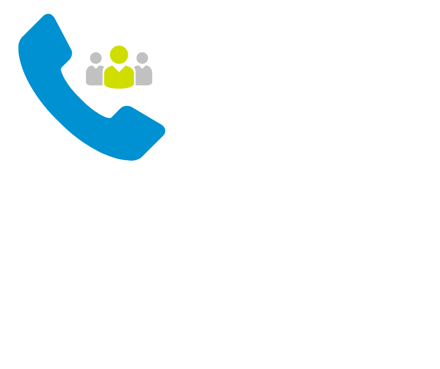 Industry body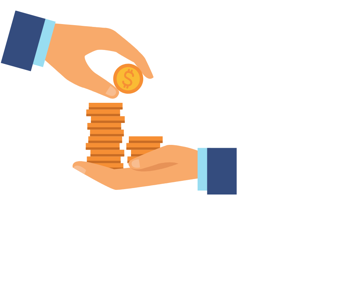 Funder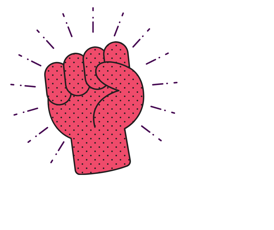 UnionNone of the aboveOther:Other:Other:Would you be interested in any of the following mentoring systems? Would you be interested in any of the following mentoring systems? 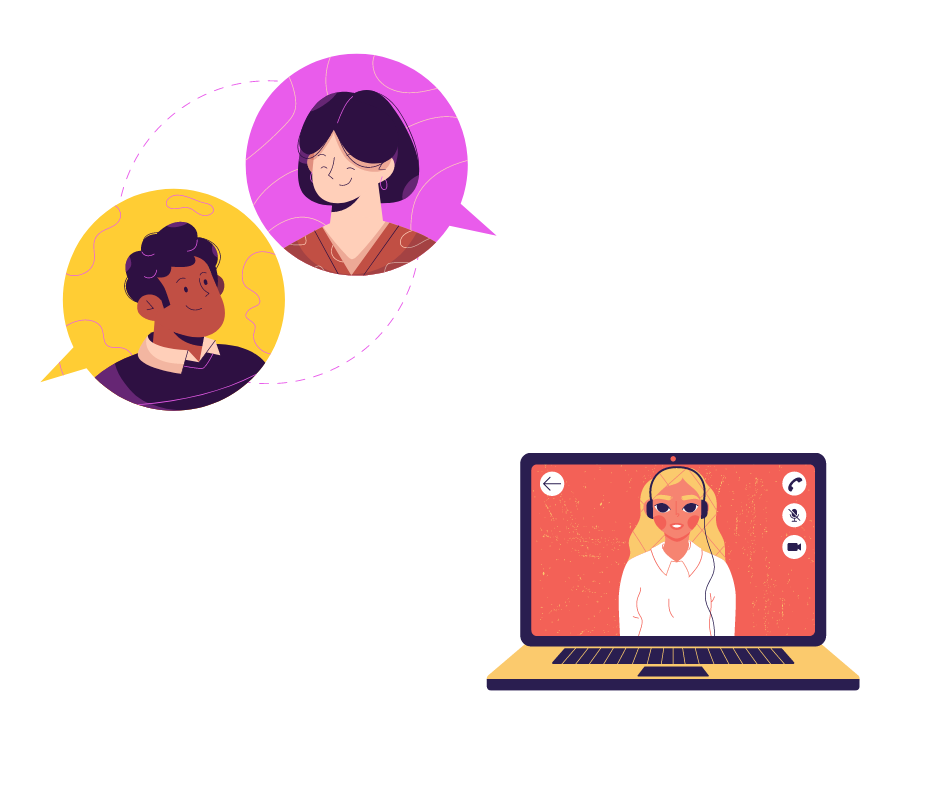 Peer to PeerA staff member from a Stage Sight organisation memberNone of the aboveOther:Other:Other:Would you be willing to support Stage Sight in any of the following ways? This information will be included in your profile on the Stage Sight website.Would you be willing to support Stage Sight in any of the following ways? This information will be included in your profile on the Stage Sight website.Be a mentor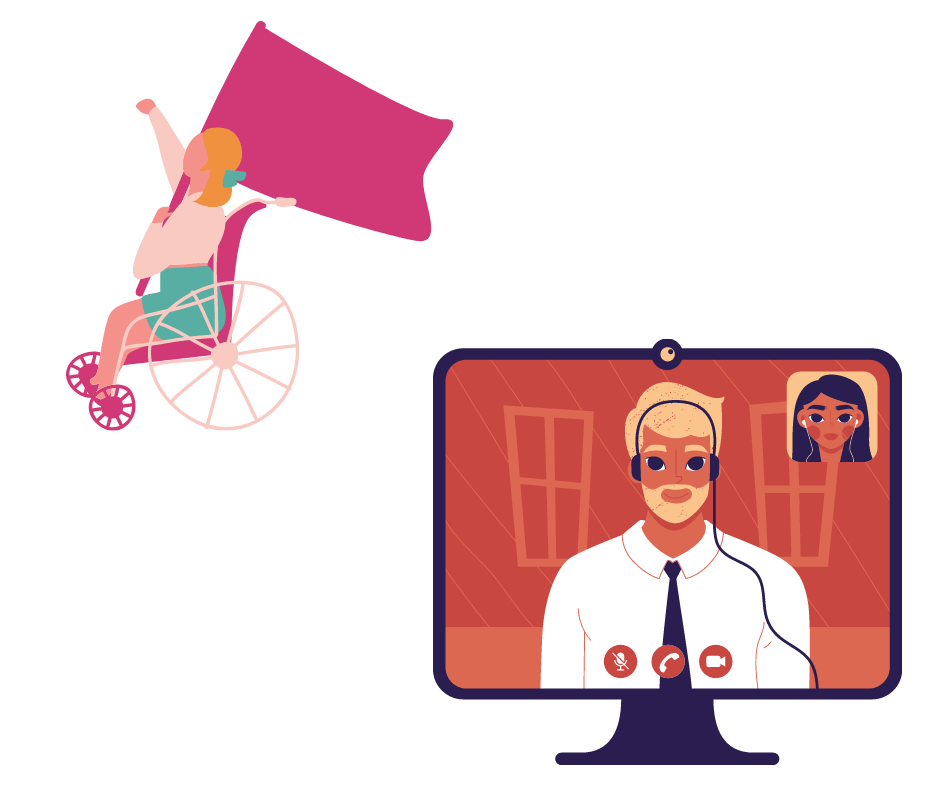 Talk with organisations about your experiences 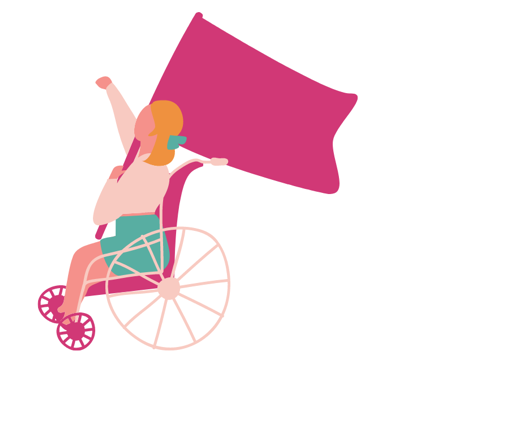 Attend events as a Stage Sight representativeOther:Other:Other:Your Answer:Your Answer:Your Answer:Your Answer:www.Your Answer: